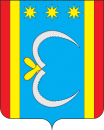 РОССИЙСКАЯ ФЕДЕРАЦИЯМУНИЦИПАЛЬНОЕ ОБРАЗОВАНИЕ ВАРВАРОВСКИЙ СЕЛЬСОВЕТОКТЯБРЬСКОГО РАЙОНА АМУРСКОЙ ОБЛАСТИПОСТАНОВЛЕНИЕ21.09.2017                                                                                                                № 9с.ВарваровкаО принятии мер по обновлению нумерации домов в частном сектореВ соответствии с Федеральным законом от 06.10.2003 №131-ФЗ «Об общих принципах организации местного самоуправления в Российской Федерации» и Правилами благоустройства и содержания территории Варваровского сельсовета от 20.06.2012 года Варваровский сельский Совет народных депутатов р е ш и л:           1. Принять меры по обновлению нумерации домов в частном секторе.Председатель Варваровского сельского Совета                                 В.И. Жаркованародных депутатов